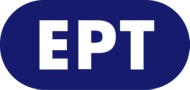 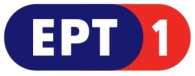 ΕΡΤ1- Τροποποιήσεις προγράμματοςΤΡΙΤΗ 17 ΜΑΡΤΙΟΥ 2020..............................................................................22.00 ΕΛΛΗΝΙΚΗ ΤΑΙΝΙΑ  Κ W«Φουκαράδες και λεφτάδες» Κωμωδία, παραγωγής 1970.Σκηνοθεσία: Κώστας Καραγιάννης.Σενάριο: Θάνος Λειβαδίτης.Διεύθυνση φωτογραφίας: Βασίλης Βασιλειάδης.Μουσική: Γιώργος Κατσαρός.Παίζουν: Θάνος Λειβαδίτης, Δέσποινα Στυλιανοπούλου, Νίκος Ρίζος, Μέμα Σταθοπούλου, Γρηγόρης Βαφιάς, Νίκος Παπαναστασίου, Λυκούργος Καλλέργης, Γιώργος Παπαζήσης.Διάρκεια: 93΄Υπόθεση: Ο Θεσσαλονικιός βιομήχανος Βρανάς σχεδιάζει να παντρέψει το γιο του Αλέξη με την Άννα, κόρη ενός Αθηναίου βιομήχανου. Ο Αλέξης αντιδρά στο σχέδιο του πατέρα του και βάζει τον σοφέρ του Νώντα να υποδυθεί το αφεντικό του στη συνάντηση με τη νύφη. Το ίδιο όμως κάνει και η Άννα με την υπηρέτριά της Μαρία. Τελικά, ο Νώντας ερωτεύεται τη Μαρία και ο Αλέξης την Άννα.23.45 ΕΙΔΗΣΕΙΣ+ΑΘΛΗΤΙΚΑ+ΚΑΙΡΟΣ W24.00 ΞΕΝΗ ΣΕΙΡΑ «TRUE DETECTIVE» Γ' ΚΥΚΛΟΣ / Α' ΤΗΛΕΟΠΤΙΚΗ ΜΕΤΑΔΟΣΗ - Επεισόδιο 1ο  GR01.00 ΞΕΝΗ ΣΕΙΡΑ «Η ΚΛΙΚΑ» B' ΚΥΚΛΟΣ (Ε) Επεισόδιο 4ο GRΝυχτερινές Επαναλήψεις01.50 ΤΑΞΙΔΕΥΟΝΤΑΣ ΣΤΗΝ ΕΛΛΑΔΑ (Ε) «Αχελώος- Α' Μέρος»  W02.35 Η ΜΗΧΑΝΗ ΤΟΥ ΧΡΟΝΟΥ (Ε) «Λ. Κωνσταντάρας» W03.35 ΞΕΝΗ ΣΕΙΡΑ «TRUE DETECTIVE» (Ε) ημέρας GR04.40 ΞΕΝΗ ΣΕΙΡΑ «Η ΚΛΙΚΑ» (Ε) ημέρας GRΤΕΤΑΡΤΗ 18 ΜΑΡΤΙΟΥ 2020..............................................................................05.30 ...ΑΠΟ ΤΙΣ ΕΞΙ   WΜε τον Δημήτρη Κοτταρίδη και τον Γιάννη Πιτταρά10.00 ΕΠΙ-ΚΟΙΝΩΝΙΑ  W Με τη Μάριον Μιχελιδάκη12.00 ΕΙΔΗΣΕΙΣ+ΑΘΛΗΤΙΚΑ+ΚΑΙΡΟΣ  W13.00 ΣΥΝΔΕΣΕΙΣ   W Με τον Κώστα Λασκαράτο, την Χρύσα Παπασταύρου και τον Κώστα Παπαχλιμίντζο15.00 ΕΙΔΗΣΕΙΣ+ΑΘΛΗΤΙΚΑ+ΚΑΙΡΟΣ  W16.00 COVID - 19: ΣΥΝΕΧΗΣ ΕΝΗΜΕΡΩΣΗ  W Με τη Σταυρούλα Χριστοφιλέα17.30 ΕΙΔΗΣΕΙΣ/Δελτίο στη Νοηματική   W18.00 COVID - 19: ΣΥΝΕΧΗΣ ΕΝΗΜΕΡΩΣΗ  - Συνέχεια  W19.00 ΚΕΝΤΡΙΚΟ ΔΕΛΤΙΟ ΕΙΔΗΣΕΩΝ+ΑΘΛΗΤΙΚΑ+ΚΑΙΡΟΣ  W Με την Αντριάνα Παρασκευοπούλου20.40 «10» W Με την Όλγα Τρέμη22:00 ΕΛΛΗΝΙΚΗ ΤΑΙΝΙΑ Κ W«Μοντέρνα Σταχτοπούτα» Αισθηματική κομεντί, παραγωγής 1965.Σκηνοθεσία-σενάριο: Αλέκος Σακελλάριος.Μουσική: Σταύρος Ξαρχάκος.Διεύθυνση φωτογραφίας: Νίκος Γαρδέλης.Τραγούδι: Αλίκη Βουγιουκλάκη, Tino Pinelli, Γρηγόρης Μπιθικώτσης.Διάρκεια: 105΄Παίζουν: Αλίκη Βουγιουκλάκη, Δημήτρης Παπαμιχαήλ, Σταύρος Ξενίδης, Άρης Μαλλιαγρός, Χρήστος Πάρλας, Δέσποινα Νικολαΐδου, Αθανασία Μουστάκα, Νικήτας Πλατής, Περικλής Χριστοφορίδης, Μπάμπης Ανθόπουλος, Ντόρα Αναγνωστοπούλου, Γιώργος Βελέντζας, Γιώργος Λουκάκης, Κώστας Καφάσης, Κώστας Δούκας, Νίκος Τσούκας, Κώστας Μεντής, Τάκης Χριστοφορίδης, Ρούλα Μενάνδρου, Κώστας Μανιατάκης, Λίτσα Γκαλίκου.Υπόθεση: Η Κατερίνα είναι μια ορφανή κοπέλα που ζει με τη γιαγιά της και τα τρία μικρά αδελφάκια της. Όμορφη και έξυπνη, αγωνίστηκε να μορφωθεί, για να μπορέσει να αντεπεξέλθει στις οικογενειακές της υποχρεώσεις. Δυστυχώς, όμως, δεν έχει κατορθώσει να βρει δουλειά. Έτσι, όταν πληροφορείται ότι ο Αλέξης Βαρνέζης, γενικός διευθυντής μιας μεγάλης εταιρείας πετρελαίων, απέλυσε την ιδιαιτέρα γραμματέα του, βρίσκει τρόπο να φτάσει μέχρι τον Βαρνέζη και, χάρη στις ικανότητές της, κατορθώνει να κερδίσει την κενή θέση. Σιγά-σιγά, ύστερα από πολλές παρεξηγήσεις, αλλά και έπειτα από ένα επαγγελματικό ταξίδι στη Ρώμη, η Κατερίνα κατορθώνει να γοητεύσει τον πλούσιο προϊστάμενό της και να τον πείσει να τη... διώξει από γραμματέα του και να την κάνει γυναίκα του.24.00 ΕΙΔΗΣΕΙΣ+ΑΘΛΗΤΙΚΑ+ΚΑΙΡΟΣ W00.15 ΞΕΝΗ ΣΕΙΡΑ «TRUE DETECTIVE» Γ' ΚΥΚΛΟΣ / Α' ΤΗΛΕΟΠΤΙΚΗ ΜΕΤΑΔΟΣΗ - Επεισόδιο 2ο  GR01.15  ΞΕΝΗ ΣΕΙΡΑ «Η ΚΛΙΚΑ» B' ΚΥΚΛΟΣ (Ε) Επεισόδιο 5ο GRΝυχτερινές Επαναλήψεις02.05  ΤΑΞΙΔΕΥΟΝΤΑΣ ΣΤΗΝ ΕΛΛΑΔΑ (Ε) «Αχελώος - Β' Μέρος» W02.50 ΝΥΧΤΕΡΙΝΗ ΒΑΡΔΙΑ (Ε)  W03.20 ΞΕΝΗ ΣΕΙΡΑ «TRUE DETECTIVE» (Ε) ημέρας GR04.25 ΞΕΝΗ ΣΕΙΡΑ «Η ΚΛΙΚΑ» (Ε) ημέρας GR05.10 ΣΑΝ ΣΗΜΕΡΑ ΤΟΝ 20ό ΑΙΩΝΑ (Ε) WΠΕΜΠΤΗ 19 ΜΑΡΤΙΟΥ 2020..............................................................................05.30 ...ΑΠΟ ΤΙΣ ΕΞΙ   W Με τον Δημήτρη Κοτταρίδη και τον Γιάννη Πιτταρά 10.00 ΕΠΙ-ΚΟΙΝΩΝΙΑ  W Με τη Μάριον Μιχελιδάκη12.00 ΕΙΔΗΣΕΙΣ+ΑΘΛΗΤΙΚΑ+ΚΑΙΡΟΣ  W13.00 ΣΥΝΔΕΣΕΙΣ   W Με τον Κώστα Λασκαράτο, την Χρύσα Παπασταύρου και τον Κώστα Παπαχλιμίντζο15.00 ΕΙΔΗΣΕΙΣ+ΑΘΛΗΤΙΚΑ+ΚΑΙΡΟΣ  W16.00 COVID - 19: ΣΥΝΕΧΗΣ ΕΝΗΜΕΡΩΣΗ  W Με τη Σταυρούλα Χριστοφιλέα17.30 ΕΙΔΗΣΕΙΣ/Δελτίο στη Νοηματική   W18.00 COVID - 19: ΣΥΝΕΧΗΣ ΕΝΗΜΕΡΩΣΗ  - Συνέχεια  W19.00 ΚΕΝΤΡΙΚΟ ΔΕΛΤΙΟ ΕΙΔΗΣΕΩΝ+ΑΘΛΗΤΙΚΑ+ΚΑΙΡΟΣ  W Με την Αντριάνα Παρασκευοπούλου20.40 «10» W Με την Όλγα Τρέμη22.00 ΕΛΛΗΝΙΚΗ ΤΑΙΝΙΑ W«Μικροί και μεγάλοι εν δράσει»  Αισθηματική κομεντί, παραγωγής 1963.Σκηνοθεσία: Ορέστης Λάσκος.Σενάριο: Γιώργος Λαζαρίδης.Παίζουν: Μαίρη Αρώνη, Λάμπρος Κωνσταντάρας, Βασίλης Αυλωνίτης, Γιώργος Πάντζας, Βιβέτα Τσιούνη, Ελένη Ανουσάκη, Μαρίκα Νέζερ, Βαγγέλης Σειληνός, Μπέττυ Μοσχονά, Σταύρος Παράβας, Νάσος Κεδράκας.Διάρκεια: 94'Υπόθεση: Ο Αντώνης και η Μαριάννα, γονείς εν χηρεία και ερωτευμένοι μεταξύ τους, αποφεύγουν να συζητήσουν με τα παιδιά τους το ενδεχόμενο του γάμου τους. Όμως, όταν και εκείνα ερωτεύονται ο ένας τον άλλον, τα προβλήματα αυξάνονται και μόνο η παρέμβαση του αδελφού του Αντώνη θα λύσει την περίπλοκη κατάσταση και θα επιτρέψει στους δύο γονείς να ενώσουν τις τύχες τους και να ζήσουν ευτυχισμένοι.23.45 ΕΙΔΗΣΕΙΣ+ΑΘΛΗΤΙΚΑ+ΚΑΙΡΟΣ W24.00 ΞΕΝΗ ΣΕΙΡΑ «TRUE DETECTIVE» Γ' ΚΥΚΛΟΣ / Α' ΤΗΛΕΟΠΤΙΚΗ ΜΕΤΑΔΟΣΗ - Επεισόδιο 3ο  GR01.00  ΞΕΝΗ ΣΕΙΡΑ «Η ΚΛΙΚΑ» B' ΚΥΚΛΟΣ (Ε) Επεισόδιο 6ο - τελευταίο GRΝυχτερινές Επαναλήψεις01.50  ΤΑΞΙΔΕΥΟΝΤΑΣ ΣΤΗΝ ΕΛΛΑΔΑ (Ε) «Ξάνθη» W02.35  ΣΥΝΑΝΤΗΣΑ ΚΑΙ ΕΥΤΥΧΙΣΜΕΝΟΥΣ ΜΑΣΤΟΡΟΥΣ «Ο αμαξάς» (Ε) 03.20 ΞΕΝΗ ΣΕΙΡΑ «TRUE DETECTIVE» (Ε) ημέρας GR04.25 ΞΕΝΗ ΣΕΙΡΑ «Η ΚΛΙΚΑ» (Ε) ημέρας GR05.10 ΣΑΝ ΣΗΜΕΡΑ ΤΟΝ 20ό ΑΙΩΝΑ (Ε) W
ΠΑΡΑΣΚΕΥΗ 20 ΜΑΡΤΙΟΥ 2020..............................................................................05.30 ...ΑΠΟ ΤΙΣ ΕΞΙ   W Με τον Δημήτρη Κοτταρίδη και τον Γιάννη Πιτταρά 10.00 ΕΠΙ-ΚΟΙΝΩΝΙΑ  W Με τη Μάριον Μιχελιδάκη12.00 ΕΙΔΗΣΕΙΣ+ΑΘΛΗΤΙΚΑ+ΚΑΙΡΟΣ  W13.00 ΣΥΝΔΕΣΕΙΣ   W Με τον Κώστα Λασκαράτο, την Χρύσα Παπασταύρου και τον Κώστα Παπαχλιμίντζο15.00 ΕΙΔΗΣΕΙΣ+ΑΘΛΗΤΙΚΑ+ΚΑΙΡΟΣ  W16.00 COVID - 19: ΣΥΝΕΧΗΣ ΕΝΗΜΕΡΩΣΗ  W Με τη Σταυρούλα Χριστοφιλέα17.30 ΕΙΔΗΣΕΙΣ/Δελτίο στη Νοηματική   W18.00 COVID - 19: ΣΥΝΕΧΗΣ ΕΝΗΜΕΡΩΣΗ  - Συνέχεια  W19.00 ΚΕΝΤΡΙΚΟ ΔΕΛΤΙΟ ΕΙΔΗΣΕΩΝ+ΑΘΛΗΤΙΚΑ+ΚΑΙΡΟΣ  WΜε την Αντριάνα Παρασκευοπούλου20.40 «10» WΜε την Όλγα Τρέμη22.00 ΕΛΛΗΝΙΚΗ ΤΑΙΝΙΑ W«Θα σε κάνω βασίλισσα»  Κωμωδία, παραγωγής 1964.Σενάριο: Χρήστος Γιαννακόπουλος Σκηνοθεσία: Αλέκος Σακελλάριος Παίζουν: Λάμπρος Κωνσταντάρας, Θανάσης Βέγγος, Νίκη Λινάρδου, Δημήτρης Νικολαϊδης, Γιάννης Βογιατζής, Σούλη Σαμπάχ, Μίτση Κωνσταντάρα Διάρκεια:91' Υπόθεση: Ο Αντώνης Τσιλιβίκης είναι μεν ένας επιτυχημένος εργολάβος οικοδομών, αλλά ως σύζυγος είναι απερίγραπτα τσιγκούνης, παραμελεί το σπιτικό του και δεν κάνει το παραμικρό για την όμορφη γυναίκα του Ελένη. Ο Αντώνης κατάφερε να γίνει αυτό που είναι, χάρη στα δολάρια που έστελνε τακτικά ο Πιτ Παπαθεοφιλόπουλος, θείος της γυναίκας του απ’ την Αμερική, επειδή εκείνη του είχε γράψει πως χήρεψε. Τώρα που ο Πιτ έρχεται στην Ελλάδα, ο Αντώνης αναγκάζεται να παραστήσει τον ενοικιαστή ενός δωματίου συνταξιούχου ονόματι Μπεϊζάνη, στο σπίτι της γυναίκας του και τα πράγματα περιπλέκονται άσχημα, όταν ο θείος της αποφασίζει να την παντρέψει μ’ έναν πλούσιο ομογενή και φίλο του. Για να αποσοβήσει μεγαλύτερο κακό και να μη χάσει την Ελένη, αναγκάζεται να την κάνει «βασίλισσα», να αφήσει την τσιγκουνιά του και να μετακομίσει οικογενειακώς σε ένα καινούργιο διαμέρισμα μιας πολυκατοικίας που έχτισε προσφάτως.23.40 ΕΙΔΗΣΕΙΣ+ΑΘΛΗΤΙΚΑ+ΚΑΙΡΟΣ W24.00 ΞΕΝΗ ΣΕΙΡΑ «TRUE DETECTIVE» Γ' ΚΥΚΛΟΣ / Α' ΤΗΛΕΟΠΤΙΚΗ ΜΕΤΑΔΟΣΗ - Επεισόδιο 4ο  GR01.00  ΞΕΝΟ ΝΤΟΚΙΜΑΝΤΕΡ (Ε) «CΟOL DADDIO: THE SECOND YOUTH OF R. STEVIE MOORE» GRΝυχτερινές Επαναλήψεις02.30 ΤΑΞΙΔΕΥΟΝΤΑΣ ΣΤΗΝ ΕΛΛΑΔΑ (Ε) «Δράμα» W03.10 ΞΕΝΗ ΣΕΙΡΑ «TRUE DETECTIVE» (Ε) ημέρας GR04.15 ΞΕΝΟ ΝΤΟΚΙΜΑΝΤΕΡ «CΟOL DADDIO: THE SECOND YOUTH OF R. STEVIE MOORE» (Ε) ημέρας GR05.40 ΣΑΝ ΣΗΜΕΡΑ ΤΟΝ 20ό ΑΙΩΝΑ (Ε) WΔΕΥΤΕΡΑ 23 ΜΑΡΤΙΟΥ 2020..............................................................................05.30 ...ΑΠΟ ΤΙΣ ΕΞΙ   WΜε τον Δημήτρη Κοτταρίδη και τον Γιάννη Πιτταρά 10.00 ΕΠΙ-ΚΟΙΝΩΝΙΑ  W Με τη Μάριον Μιχελιδάκη12.00 ΕΙΔΗΣΕΙΣ+ΑΘΛΗΤΙΚΑ+ΚΑΙΡΟΣ  W13.00 ΣΥΝΔΕΣΕΙΣ   WΜε τον Κώστα Λασκαράτο, την Χρύσα Παπασταύρου και τον Κώστα Παπαχλιμίντζο15.00 ΕΙΔΗΣΕΙΣ+ΑΘΛΗΤΙΚΑ+ΚΑΙΡΟΣ  W16.00 COVID - 19: ΣΥΝΕΧΗΣ ΕΝΗΜΕΡΩΣΗ  W Με τη Σταυρούλα Χριστοφιλέα17.30 ΕΙΔΗΣΕΙΣ/Δελτίο στη Νοηματική   W18.00 COVID - 19: ΣΥΝΕΧΗΣ ΕΝΗΜΕΡΩΣΗ  - Συνέχεια  W19.00 ΚΕΝΤΡΙΚΟ ΔΕΛΤΙΟ ΕΙΔΗΣΕΩΝ+ΑΘΛΗΤΙΚΑ+ΚΑΙΡΟΣ  W Με την Αντριάνα Παρασκευοπούλου20.40 «10» WΜε την Όλγα Τρέμη22.00 ΕΛΛΗΝΙΚΗ ΤΑΙΝΙΑ W«Σάντα Τσικίτα»  Κωμωδία, παραγωγής 1953.Σκηνοθεσία: Αλέκος Σακελλάριος. Σενάριο: Αλέκος Σακελλάριος, Χρήστος Γιαννακόπουλος.Μουσική: Μιχάλης Σουγιούλ. Διεύθυνση φωτογραφίας: Victor Antoun. Παίζουν: Βασίλης Λογοθετίδης, Ίλυα Λιβυκού, Στέφανος Στρατηγός, Ντίνα Σταθάτου,  Βαγγέλης Πρωτόπαππας, Καίτη Λαμπροπούλου, Νίκος Καζής, Σμάρω Στεφανίδου, Θάνος Τζενεράλης, Μπέμπα Μωραϊτοπούλου, Άννα Ρούσσου, Μιχάλης Παπαδάκης, Γιώργος Καρέτας.. Διάρκεια: 89΄Υπόθεση: Ένας φτωχός, δουλευταράς υπάλληλος, ο Φώτης, είναι πολλά χρόνια αρραβωνιασμένος με τη Μαίρη, αλλά δεν μπορούν να παντρευτούν ελλείψει χρημάτων. Όλες οι αναποδιές τον βρίσκουν μαζί: η πίεση των αδελφών της Μαίρης να παντρευτούν γρήγορα, γιατί θα τη δώσουν σ' άλλον και σε συνδυασμό με το γράμμα που του έρχεται από το χωριό του, ότι η μητέρα του είναι άρρωστη και χρειάζεται εγχείρηση, τον κάνουν «να τρέχει και να μη φτάνει». Θα απευθυνθεί παντού για χρήματα, αλλά κανείς δεν έχει να του δώσει. Ώσπου ένας ξάδελφός του, που έχει καμπαρέ, του προτείνει να κάνει εικονικό γάμο, έναντι χρημάτων, με μια Ισπανίδα τραγουδίστρια, την Τσικίτα Λοπέζ, η οποία κινδυνεύει να απελαθεί. Ο Φώτης δέχεται. Η απόφαση του Φώτη δημιουργεί τριβές στη σχέση του με τη Μαίρη. Όμως, η εσπευσμένη αναχώρηση της Τσικίτα στο εξωτερικό και η ανάρρωση της μητέρας του, χωρίς εγχείρηση, του επιτρέπουν να κρατήσει τα χρήματα που έβγαλε από τον λευκό γάμο και να ζήσει όμορφα τη ζωή του με τη Μαίρη.Διασκευή του θεατρικού έργου των Αλέκου Σακελλάριου και Χρήστου Γιαννακόπουλου «Ο Φώτης Φαγκρής και η Τσικίτα Λοπέζ».23.40 ΕΙΔΗΣΕΙΣ+ΑΘΛΗΤΙΚΑ+ΚΑΙΡΟΣ W24.00 ΞΕΝΗ ΣΕΙΡΑ «TRUE DETECTIVE» Γ' ΚΥΚΛΟΣ / Α' ΤΗΛΕΟΠΤΙΚΗ ΜΕΤΑΔΟΣΗ - Επεισόδιο 5ο  GR01.00  ΞΕΝΗ ΣΕΙΡΑ (Ε) «BALLERS» Α΄ ΚΥΚΛΟΣ  - Επεισόδια 1ο & 2ο GRΝυχτερινές Επαναλήψεις02.00  ΤΑΞΙΔΕΥΟΝΤΑΣ ΣΤΗΝ ΕΛΛΑΔΑ (Ε) «Χαλκιδική» W03.10 ΞΕΝΗ ΣΕΙΡΑ «TRUE DETECTIVE» (Ε) ημέρας GR04.10 ΞΕΝΗ ΣΕΙΡΑ «BALLERS» (Ε) ημέρας GR05.10 ΣΑΝ ΣΗΜΕΡΑ ΤΟΝ 20ό ΑΙΩΝΑ (Ε) W
ΤΡΙΤΗ 24 ΜΑΡΤΙΟΥ 2020..............................................................................05.30 ...ΑΠΟ ΤΙΣ ΕΞΙ   WΜε τον Δημήτρη Κοτταρίδη και τον Γιάννη Πιτταρά 10.00 ΕΠΙ-ΚΟΙΝΩΝΙΑ  W Με τη Μάριον Μιχελιδάκη12.00 ΕΙΔΗΣΕΙΣ+ΑΘΛΗΤΙΚΑ+ΚΑΙΡΟΣ  W13.00 ΣΥΝΔΕΣΕΙΣ   WΜε τον Κώστα Λασκαράτο, την Χρύσα Παπασταύρου και τον Κώστα Παπαχλιμίντζο15.00 ΕΙΔΗΣΕΙΣ+ΑΘΛΗΤΙΚΑ+ΚΑΙΡΟΣ  W16.00 COVID - 19: ΣΥΝΕΧΗΣ ΕΝΗΜΕΡΩΣΗ  WΜε τη Σταυρούλα Χριστοφιλέα17.30 ΕΙΔΗΣΕΙΣ/Δελτίο στη Νοηματική   W18.00 COVID - 19: ΣΥΝΕΧΗΣ ΕΝΗΜΕΡΩΣΗ  - Συνέχεια  W19.00 ΚΕΝΤΡΙΚΟ ΔΕΛΤΙΟ ΕΙΔΗΣΕΩΝ+ΑΘΛΗΤΙΚΑ+ΚΑΙΡΟΣ  W Με την Αντριάνα Παρασκευοπούλου20.40 «10» WΜε την Όλγα Τρέμη22.00 ΕΛΛΗΝΙΚΗ ΤΑΙΝΙΑ W«Η Κυρά Φροσύνη και ο Αλή Πασάς»  Δράμα, παραγωγής 1959.Σκηνοθεσία - Σενάριο: Γρηγόρης ΓρηγορίουΜουσική επιμέλεια: Τάκης ΜωράκηςΠαίζουν: Ειρήνη Παππά, Ανδρέας Μπάρκουλης, Ανδρέας Ζησιμάτος, Τζαβαλάς Καρούσος, Δημήτρης Καλλιβωκάς, Ελένη Ζαφειρίου, Τάκης Χριστοφορίδης, Βαγγέλης ΚαζάνΔιάρκεια: 88' Υπόθεση: Γιάννενα, αρχές του 19ου αιώνα. Ο πρωτότοκος γιος του Αλή Πασά, ο Μουχτάρ, και η όμορφη Φροσύνη, χήρα από μεγάλο σόι, ανιψιά του δεσπότη της Λάρισας, έχουν κρυφό ερωτικό δεσμό. Αυτό πέφτει στην αντίληψη της γυναίκας του Μουχτάρ, της Χανιφέ, που είναι κόρη του πανίσχυρου Βεζύρη της Σκόδρας, η οποία τυφλωμένη από τη ζήλεια της ζητά απ’ τον πεθερό της την τιμωρία της χριστιανής μοιχαλίδας. Ο Αλή στέλνει τον γιο του με στρατό να καταστείλει την ανταρσία στην Ανδριανούπολη και καλεί τη Φροσύνη στο παλάτι, όπου της ζητάει επίμονα να γίνει ερωμένη του, αλλά αυτή αρνείται. Τότε την καταδικάζει σε θάνατο και, για να συγκαλύψει την αληθινή αιτία, συλλαμβάνει κι άλλες δεκαεπτά μοιχαλίδες, τις οποίες πνίγει όλες μαζί στη λίμνη των Ιωαννίνων.23.40 ΕΙΔΗΣΕΙΣ+ΑΘΛΗΤΙΚΑ+ΚΑΙΡΟΣ W24.00 ΞΕΝΗ ΣΕΙΡΑ «TRUE DETECTIVE» Γ' ΚΥΚΛΟΣ / Α' ΤΗΛΕΟΠΤΙΚΗ ΜΕΤΑΔΟΣΗ - Επεισόδιο 6ο  GR01.00  ΞΕΝΗ ΣΕΙΡΑ (Ε) «BALLERS» Α΄ΚΥΚΛΟΣ  - Επεισόδια 3ο & 4ο GRΝυχτερινές Επαναλήψεις02.00  ΤΑΞΙΔΕΥΟΝΤΑΣ ΣΤΗΝ ΕΛΛΑΔΑ(Ε) «Από τας Σέρρας στη λίμνη Κερκίνη» W03.10 ΞΕΝΗ ΣΕΙΡΑ «TRUE DETECTIVE» (Ε) ημέρας GR04.10 ΞΕΝΗ ΣΕΙΡΑ «BALLERS» (Ε) ημέρας GR05.10 ΣΑΝ ΣΗΜΕΡΑ ΤΟΝ 20ό ΑΙΩΝΑ (Ε) W
ΤΕΤΑΡΤΗ 25 ΜΑΡΤΙΟΥ 2020..............................................................................05.30 ...ΑΠΟ ΤΙΣ ΕΞΙ   WΜε τον Δημήτρη Κοτταρίδη και τον Γιάννη Πιτταρά 10:00  ΔΟΞΟΛΟΓΙΑ ΕΘΝΙΚΗΣ ΕΠΕΤΕΙΟΥ 25ΗΣ ΜΑΡΤΙΟΥ 
Από Καθεδρικό Ιερό Ναό Αθηνών 10.30 ΕΠΙ-ΚΟΙΝΩΝΙΑ  W Με τη Μάριον Μιχελιδάκη12.00 ΕΙΔΗΣΕΙΣ+ΑΘΛΗΤΙΚΑ+ΚΑΙΡΟΣ  W13.00 ΣΥΝΔΕΣΕΙΣ   W Με τον Κώστα Λασκαράτο, την Χρύσα Παπασταύρου και τον Κώστα Παπαχλιμίντζο15.00 ΕΙΔΗΣΕΙΣ+ΑΘΛΗΤΙΚΑ+ΚΑΙΡΟΣ  W16.00 COVID - 19: ΣΥΝΕΧΗΣ ΕΝΗΜΕΡΩΣΗ  W Με τη Σταυρούλα Χριστοφιλέα17.30 ΕΙΔΗΣΕΙΣ/Δελτίο στη Νοηματική   W18.00 COVID - 19: ΣΥΝΕΧΗΣ ΕΝΗΜΕΡΩΣΗ  - Συνέχεια  W19.00 ΚΕΝΤΡΙΚΟ ΔΕΛΤΙΟ ΕΙΔΗΣΕΩΝ+ΑΘΛΗΤΙΚΑ+ΚΑΙΡΟΣ  W Με την Αντριάνα Παρασκευοπούλου20.40 «10» WΜε την Όλγα Τρέμη22.00 ΕΛΛΗΝΙΚΗ ΤΑΙΝΙΑ W«Οι Σουλιώτες»  Ιστορικό δράμα, παραγωγής 1972.Σκηνοθεσία: Δημήτρης ΠαπακωνσταντήςΣενάριο: Πάνος Κοντέλλης (βασισμένο στο βιβλίο «Σουλιώτες» του Μιχάλη Περάνθη)Διεύθυνση φωτογραφίας: Δημήτρης ΠαπακωνσταντήςΜουσική: Κώστας Καπνίσης Αφήγηση: Ανδρέας Φιλιππίδης Παίζουν: Χρήστος Πολίτης, Κάτια Δανδουλάκη, Ελένη Ανουσάκη, Γιάννης Κατράνης, Στέφανος Στρατηγός, Λαυρέντης Διανέλλος, Φερνάντο Σάντσο, Χρήστος Καλαβρούζος, Αλέκα Κατσέλη, Βασίλης Μητσάκης, Βαγγέλης Τραϊφόρος, Πέτρος Χοϊδάς, Γιώργος Κυρίτσης, Γρηγόρης Μασσαλάς, Χάρης Κεδίκος, Δημήτρης Τσούτσης, Νίκος Περελής, Μαλαίνα ΑνουσάκηΔιάρκεια: 89' Υπόθεση: Η ταινία αναπαριστά τα χρόνια της τρίτης εκστρατείας του Αλή Πασά εναντίον του Σουλίου, από το 1803 έως το 1804, μια και οι δύο πρώτες εκστρατείες του (1789, 1792) κατέληξαν σε συντριβή του. Οι Σουλιώτες μαθαίνουν ότι ο Αλή Πασάς σκοπεύει να τους επιτεθεί για να κυριέψει τον τόπο τους. Έχοντας επικεφαλής τον καπετάν Φώτο Τζαβέλλα, αποκρούουν την επίθεση και αντιμετωπίζουν σθεναρά την πολιορκία του Αλή. Μαζί τους πολεμά και η Βαγγελή, που ερωτεύεται τον καπετάν Κόγκα Δράκο, αλλά όλα χάνονται όταν καταλαμβάνεται το Σούλι, μετά την προδοσία του Πήλιου Γούση. Το δράμα κορυφώνεται στο Ζάλογγο, όπου οι Σουλιώτισσες για να αποφύγουν την ατίμωση, θυσιάζονται, χορεύοντας και πέφτοντας στον γκρεμό μαζί με τα μωρά τους στην αγκαλιά. Την ίδια ώρα, ο καλόγερος Σαμουήλ με τους άνδρες του Σουλίου αποφασίζουν να πεθάνουν, ανατινάζοντας το μοναστήρι στο Κούγκι. 23.40 ΕΙΔΗΣΕΙΣ+ΑΘΛΗΤΙΚΑ+ΚΑΙΡΟΣ W24.00 ΞΕΝΗ ΣΕΙΡΑ «TRUE DETECTIVE» Γ' ΚΥΚΛΟΣ / Α' ΤΗΛΕΟΠΤΙΚΗ ΜΕΤΑΔΟΣΗ - Επεισόδιο 7ο  GR01.00  ΞΕΝΗ ΣΕΙΡΑ (Ε) «BALLERS» Α΄ ΚΥΚΛΟΣ  - Επεισόδιο 5ο & 6ο GRΝυχτερινές Επαναλήψεις02.00 ΤΑΞΙΔΕΥΟΝΤΑΣ ΣΤΗΝ  ΕΛΛΑΔΑ (Ε) «Φλώρινα» W03.10 ΞΕΝΗ ΣΕΙΡΑ «TRUE DETECTIVE» (Ε) ημέρας GR04.10 ΞΕΝΗ ΣΕΙΡΑ «BALLERS» (Ε) ημέρας GR05.10 ΣΑΝ ΣΗΜΕΡΑ ΤΟΝ 20ό ΑΙΩΝΑ (Ε) WΠΕΜΠΤΗ 26 ΜΑΡΤΙΟΥ 2020..............................................................................05.30 ...ΑΠΟ ΤΙΣ ΕΞΙ   WΜε τον Δημήτρη Κοτταρίδη και τον Γιάννη Πιτταρά 10.00 ΕΠΙ-ΚΟΙΝΩΝΙΑ  WΜε τη Μάριον Μιχελιδάκη12.00 ΕΙΔΗΣΕΙΣ+ΑΘΛΗΤΙΚΑ+ΚΑΙΡΟΣ  W13.00 ΣΥΝΔΕΣΕΙΣ   WΜε τον Κώστα Λασκαράτο, την Χρύσα Παπασταύρου και τον Κώστα Παπαχλιμίντζο15.00 ΕΙΔΗΣΕΙΣ+ΑΘΛΗΤΙΚΑ+ΚΑΙΡΟΣ  W16.00 COVID - 19: ΣΥΝΕΧΗΣ ΕΝΗΜΕΡΩΣΗ  W Με τη Σταυρούλα Χριστοφιλέα17.30 ΕΙΔΗΣΕΙΣ/Δελτίο στη Νοηματική   W18.00 COVID - 19: ΣΥΝΕΧΗΣ ΕΝΗΜΕΡΩΣΗ  - Συνέχεια  W19.00 ΚΕΝΤΡΙΚΟ ΔΕΛΤΙΟ ΕΙΔΗΣΕΩΝ+ΑΘΛΗΤΙΚΑ+ΚΑΙΡΟΣ  WΜε την Αντριάνα Παρασκευοπούλου20.40 «10» WΜε την Όλγα Τρέμη22.00 ΕΛΛΗΝΙΚΗ ΤΑΙΝΙΑ  W«Μια του κλέφτη» Κωμωδία, παραγωγής 1960.Σκηνοθεσία-σενάριο: Δημήτρης Ιωαννόπουλος.Μουσική: Μίμης Πλέσσας.Διεύθυνση φωτογραφίας: Παύλος Φιλίππου.Παίζουν: Δημήτρης Χορν, Κάκια Αναλυτή, Διονύσης Παπαγιανόπουλος, Κώστας Ρηγόπουλος, Αλίκη Ανδρέου, Θόδωρος Μορίδης, Κατερίνα Χέλμη, Λέλα Πατρικίου, Θανάσης Βέγγος, Παμφίλη Σαντοριναίου, Άγγελος Θεοδωρόπουλος, Άννα Μαρία Ράλλη, Νανά Παπαδοπούλου, Κάκια Κοντοπούλου, Γιώτα Σοϊμοίρη, Τάκης Καβαλιεράτος, Λούλα Αρβανιτογιάννη, Δημήτρης Φωτιάδης.Διάρκεια: 92' Υπόθεση: Ένας καταξιωμένος δικηγόρος, ερωτευμένος με μια κοπέλα, ενώ κάνει τις διακοπές του στην Πάρο γνωρίζει μια παντρεμένη γυναίκα, η οποία τον ερωτεύεται με πάθος. Ο σύζυγός της, υποπτευόμενος ότι κάτι σκαρώνει η γυναίκα του, κάνει μια αιφνιδιαστική έφοδο, η οποία θα γίνει αφορμή για να γνωριστεί ο δικηγόρος με την κοπέλα που αγαπάει. Εκείνη τον φυγαδεύει, θεωρώντας τον κλέφτη, αλλά γρήγορα αποκαλύπτεται η αλήθεια, με αποτέλεσμα οι δύο νέοι να τα φτιάξουν μεταξύ τους και να παντρευτούν.Βραβεία - Διακρίσεις: 1η Εβδομάδα Ελληνικού Κινηματογράφου (Φεστιβάλ θεσσαλονίκης)Ελλάδα 1960 - Α΄ Ανδρικού ρόλου23.40 ΕΙΔΗΣΕΙΣ+ΑΘΛΗΤΙΚΑ+ΚΑΙΡΟΣ W24.00 ΞΕΝΗ ΣΕΙΡΑ «TRUE DETECTIVE» Γ' ΚΥΚΛΟΣ / Α' ΤΗΛΕΟΠΤΙΚΗ ΜΕΤΑΔΟΣΗ - Επεισόδιο 8ο (τελευταίο)  GR01.00  ΞΕΝΗ ΣΕΙΡΑ (Ε) «BALLERS» Α΄ ΚΥΚΛΟΣ  - Επεισόδια 7ο & 8ο GRΝυχτερινές Επαναλήψεις02.00 ΤΑΞΙΔΕΥΟΝΤΑΣ ΣΤΗΝ  ΕΛΛΑΔΑ (Ε) «Ιωάννινα» W03.10 ΞΕΝΗ ΣΕΙΡΑ «TRUE DETECTIVE» (Ε) ημέρας GR04.10 ΞΕΝΗ ΣΕΙΡΑ «BALLERS» (Ε) ημέρας GR05.10 ΣΑΝ ΣΗΜΕΡΑ ΤΟΝ 20ό ΑΙΩΝΑ (Ε) WΠΑΡΑΣΚΕΥΗ 27 ΜΑΡΤΙΟΥ 2020..............................................................................05.30 ...ΑΠΟ ΤΙΣ ΕΞΙ   WΜε τον Δημήτρη Κοτταρίδη και τον Γιάννη Πιτταρά 10.00 ΕΠΙ-ΚΟΙΝΩΝΙΑ  WΜε τη Μάριον Μιχελιδάκη12.00 ΕΙΔΗΣΕΙΣ+ΑΘΛΗΤΙΚΑ+ΚΑΙΡΟΣ  W13.00 ΣΥΝΔΕΣΕΙΣ   WΜε τον Κώστα Λασκαράτο, την Χρύσα Παπασταύρου και τον Κώστα Παπαχλιμίντζο15.00 ΕΙΔΗΣΕΙΣ+ΑΘΛΗΤΙΚΑ+ΚΑΙΡΟΣ  W16.00 COVID - 19: ΣΥΝΕΧΗΣ ΕΝΗΜΕΡΩΣΗ  WΜε τη Σταυρούλα Χριστοφιλέα17.30 ΕΙΔΗΣΕΙΣ/Δελτίο στη Νοηματική   W18.00 COVID - 19: ΣΥΝΕΧΗΣ ΕΝΗΜΕΡΩΣΗ  - Συνέχεια  W19.00 ΚΕΝΤΡΙΚΟ ΔΕΛΤΙΟ ΕΙΔΗΣΕΩΝ+ΑΘΛΗΤΙΚΑ+ΚΑΙΡΟΣ  W Με την Αντριάνα Παρασκευοπούλου20.40 «10» WΜε την Όλγα Τρέμη22.00 ΕΛΛΗΝΙΚΗ ΤΑΙΝΙΑ W«Ο τυχεράκιας»  Κωμωδία, παραγωγής 1968.Σκηνοθεσία: Ερρίκος Θαλασσινός.Σενάριο: Λάκης Μιχαηλίδης.Διεύθυνση φωτογραφίας: Ντίνος Κατσουρίδης.Διάρκεια:75΄Παίζουν: Κώστας Χατζηχρήστος, Μιράντα Ζαφειροπούλου, Νίκος Ρίζος, Έλσα Ρίζου, Νίκος Φέρμας, Χρήστος Καλαβρούζος, Σπύρος Κωνσταντόπουλος, Απόστολος Σουγκλάκος, Γιώργος Οικονόμου, Γιώργος Τζιφός, Θανάσης Γκιώκας, Γιώργος Κοσμίδης, Τάκης Σαμπαζιώτης, Σταύρος Κλεώπας, Δημήτρης Καρυστινός, Νότης Πιτσιλός.Υπόθεση: Ο Θύμιος, ένας επαρχιώτης, έρχεται στην Αθήνα και πιάνει δουλειά στο σουβλατζίδικο ενός συγχωριανού του. Ο Θύμιος κερδίζει το ΠΡΟ-ΠΟ.Τότε ο Σταύρος και η Σουζάνα προσπαθούν να τον εκμεταλλευτούν με μαθήματα αριστοκρατικής συμπεριφοράς. Όταν καταφθάνουν από το χωριό τα αδέλφια της αγαπημένης του, ο Θύμιος επιστρέφει στην τάξη και γλυτώνει από τους επιτήδειους και τους απατεώνες.23.30 ΕΙΔΗΣΕΙΣ+ΑΘΛΗΤΙΚΑ+ΚΑΙΡΟΣ W23.45 ΞΕΝΗ ΣΕΙΡΑ (Ε)  00.45  ΞΕΝΟ ΝΤΟΚΙΜΑΝΤΕΡ (Ε) «AVICII-TRUE STORIES» (ΑΒΙΤΣΙ) GRΝυχτερινές Επαναλήψεις02.30 ΤΑΞΙΔΕΥΟΝΤΑΣ ΣΤΗΝ  ΕΛΛΑΔΑ (Ε) «Ύδρα» W03.05 ΞΕΝΗ ΣΕΙΡΑ  (Ε) ημέρας 04.00 ΞΕΝΟ ΝΤΟΚΙΜΑΝΤΕΡ «ΑΒΙΤΣΙ» (Ε) ημέρας GR05.45 ΣΑΝ ΣΗΜΕΡΑ ΤΟΝ 20ό ΑΙΩΝΑ (Ε) W